CONGRESS OF THE UNITED STATES 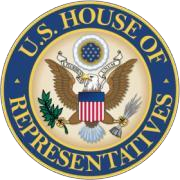 HOUSE OF REPRESENTATIVES RICHARD E. NEAL FIRST DISTRICT, MASSACHUSETTS 300 STATE STREET, SUITE 200 SPRINGFIELD, MA 01105(413) 785-0325          SERVICE ACADEMY CANDIDATECONGRESSIONAL FILEFOR CONSIDERATION OF NOMINATION TO THE UNITED STATES SERVICE ACADEMIESFOR CONSIDERATION OF NOMINATION TO THE UNITED STATES SERVICE ACADEMIESFOR CONSIDERATION OF NOMINATION TO THE UNITED STATES SERVICE ACADEMIESFOR CONSIDERATION OF NOMINATION TO THE UNITED STATES SERVICE ACADEMIESFOR CONSIDERATION OF NOMINATION TO THE UNITED STATES SERVICE ACADEMIESFOR CONSIDERATION OF NOMINATION TO THE UNITED STATES SERVICE ACADEMIESFOR CONSIDERATION OF NOMINATION TO THE UNITED STATES SERVICE ACADEMIESFOR CONSIDERATION OF NOMINATION TO THE UNITED STATES SERVICE ACADEMIESFOR CONSIDERATION OF NOMINATION TO THE UNITED STATES SERVICE ACADEMIESFOR CONSIDERATION OF NOMINATION TO THE UNITED STATES SERVICE ACADEMIESFOR CONSIDERATION OF NOMINATION TO THE UNITED STATES SERVICE ACADEMIESFOR CONSIDERATION OF NOMINATION TO THE UNITED STATES SERVICE ACADEMIESFOR CONSIDERATION OF NOMINATION TO THE UNITED STATES SERVICE ACADEMIESFOR CONSIDERATION OF NOMINATION TO THE UNITED STATES SERVICE ACADEMIESFOR CONSIDERATION OF NOMINATION TO THE UNITED STATES SERVICE ACADEMIESFOR CONSIDERATION OF NOMINATION TO THE UNITED STATES SERVICE ACADEMIESFOR CONSIDERATION OF NOMINATION TO THE UNITED STATES SERVICE ACADEMIESMILITARYMILITARYNAVALNAVALNAVALAIR FORCEAIR FORCEAIR FORCEAIR FORCEAIR FORCEMERCHANT MARINEMERCHANT MARINEMERCHANT MARINEPlease indicate your Academy choice(s) above by marking the box to the LEFT of the Academy.  If you are applying to more than one Academy, please indicate preference order by number.  To complete the form, Tab through the fields.Please indicate your Academy choice(s) above by marking the box to the LEFT of the Academy.  If you are applying to more than one Academy, please indicate preference order by number.  To complete the form, Tab through the fields.Please indicate your Academy choice(s) above by marking the box to the LEFT of the Academy.  If you are applying to more than one Academy, please indicate preference order by number.  To complete the form, Tab through the fields.Please indicate your Academy choice(s) above by marking the box to the LEFT of the Academy.  If you are applying to more than one Academy, please indicate preference order by number.  To complete the form, Tab through the fields.Please indicate your Academy choice(s) above by marking the box to the LEFT of the Academy.  If you are applying to more than one Academy, please indicate preference order by number.  To complete the form, Tab through the fields.Please indicate your Academy choice(s) above by marking the box to the LEFT of the Academy.  If you are applying to more than one Academy, please indicate preference order by number.  To complete the form, Tab through the fields.Please indicate your Academy choice(s) above by marking the box to the LEFT of the Academy.  If you are applying to more than one Academy, please indicate preference order by number.  To complete the form, Tab through the fields.Please indicate your Academy choice(s) above by marking the box to the LEFT of the Academy.  If you are applying to more than one Academy, please indicate preference order by number.  To complete the form, Tab through the fields.Please indicate your Academy choice(s) above by marking the box to the LEFT of the Academy.  If you are applying to more than one Academy, please indicate preference order by number.  To complete the form, Tab through the fields.Please indicate your Academy choice(s) above by marking the box to the LEFT of the Academy.  If you are applying to more than one Academy, please indicate preference order by number.  To complete the form, Tab through the fields.Please indicate your Academy choice(s) above by marking the box to the LEFT of the Academy.  If you are applying to more than one Academy, please indicate preference order by number.  To complete the form, Tab through the fields.Please indicate your Academy choice(s) above by marking the box to the LEFT of the Academy.  If you are applying to more than one Academy, please indicate preference order by number.  To complete the form, Tab through the fields.Please indicate your Academy choice(s) above by marking the box to the LEFT of the Academy.  If you are applying to more than one Academy, please indicate preference order by number.  To complete the form, Tab through the fields.Please indicate your Academy choice(s) above by marking the box to the LEFT of the Academy.  If you are applying to more than one Academy, please indicate preference order by number.  To complete the form, Tab through the fields.Please indicate your Academy choice(s) above by marking the box to the LEFT of the Academy.  If you are applying to more than one Academy, please indicate preference order by number.  To complete the form, Tab through the fields.Please indicate your Academy choice(s) above by marking the box to the LEFT of the Academy.  If you are applying to more than one Academy, please indicate preference order by number.  To complete the form, Tab through the fields.Please indicate your Academy choice(s) above by marking the box to the LEFT of the Academy.  If you are applying to more than one Academy, please indicate preference order by number.  To complete the form, Tab through the fields.PERSONAL INFORMATIONPERSONAL INFORMATIONPERSONAL INFORMATIONPERSONAL INFORMATIONPERSONAL INFORMATIONPERSONAL INFORMATIONPERSONAL INFORMATIONPERSONAL INFORMATIONPERSONAL INFORMATIONPERSONAL INFORMATIONPERSONAL INFORMATIONPERSONAL INFORMATIONPERSONAL INFORMATIONPERSONAL INFORMATIONPERSONAL INFORMATIONPERSONAL INFORMATIONPERSONAL INFORMATIONNAME:   NAME:   NAME:   NAME:   NAME:   NAME:   DOB:  DOB:  DOB:  M/F:   M/F:   PHONE:  PHONE:  PHONE:  PHONE:  PHONE:  PHONE:  ADDRESS:  ADDRESS:  ADDRESS:  ADDRESS:  ADDRESS:  ADDRESS:  ADDRESS:  ADDRESS:  ADDRESS:  EMAIL:    EMAIL:    EMAIL:    EMAIL:    EMAIL:    EMAIL:    EMAIL:    EMAIL:    CITY,ST,ZIP:  CITY,ST,ZIP:  CITY,ST,ZIP:  CITY,ST,ZIP:  CITY,ST,ZIP:  CITY,ST,ZIP:  CITY,ST,ZIP:  CITY,ST,ZIP:  CITY,ST,ZIP:  PARENTS’ NAMES:  PARENTS’ NAMES:  PARENTS’ NAMES:  PARENTS’ NAMES:  PARENTS’ NAMES:  PARENTS’ NAMES:  PARENTS’ NAMES:  PARENTS’ NAMES:  HIGH SCHOOL:  HIGH SCHOOL:  HIGH SCHOOL:  HIGH SCHOOL:  HIGH SCHOOL:  HIGH SCHOOL:  HIGH SCHOOL:  HIGH SCHOOL:  HIGH SCHOOL:  HIGH SCHOOL:  HIGH SCHOOL:  HIGH SCHOOL:  HIGH SCHOOL:  HIGH SCHOOL:  HIGH SCHOOL:  GRADUATION YEAR:  GRADUATION YEAR:  INDICATE ALL OTHER SOURCES YOU HAVE CONTACTED TO REQUEST A NOMINATION:  IT IS ADVISABLE TO CONTACT ALL AVAILABLE SOURCESINDICATE ALL OTHER SOURCES YOU HAVE CONTACTED TO REQUEST A NOMINATION:  IT IS ADVISABLE TO CONTACT ALL AVAILABLE SOURCESINDICATE ALL OTHER SOURCES YOU HAVE CONTACTED TO REQUEST A NOMINATION:  IT IS ADVISABLE TO CONTACT ALL AVAILABLE SOURCESINDICATE ALL OTHER SOURCES YOU HAVE CONTACTED TO REQUEST A NOMINATION:  IT IS ADVISABLE TO CONTACT ALL AVAILABLE SOURCESINDICATE ALL OTHER SOURCES YOU HAVE CONTACTED TO REQUEST A NOMINATION:  IT IS ADVISABLE TO CONTACT ALL AVAILABLE SOURCESINDICATE ALL OTHER SOURCES YOU HAVE CONTACTED TO REQUEST A NOMINATION:  IT IS ADVISABLE TO CONTACT ALL AVAILABLE SOURCESINDICATE ALL OTHER SOURCES YOU HAVE CONTACTED TO REQUEST A NOMINATION:  IT IS ADVISABLE TO CONTACT ALL AVAILABLE SOURCESINDICATE ALL OTHER SOURCES YOU HAVE CONTACTED TO REQUEST A NOMINATION:  IT IS ADVISABLE TO CONTACT ALL AVAILABLE SOURCESINDICATE ALL OTHER SOURCES YOU HAVE CONTACTED TO REQUEST A NOMINATION:  IT IS ADVISABLE TO CONTACT ALL AVAILABLE SOURCESINDICATE ALL OTHER SOURCES YOU HAVE CONTACTED TO REQUEST A NOMINATION:  IT IS ADVISABLE TO CONTACT ALL AVAILABLE SOURCESINDICATE ALL OTHER SOURCES YOU HAVE CONTACTED TO REQUEST A NOMINATION:  IT IS ADVISABLE TO CONTACT ALL AVAILABLE SOURCESINDICATE ALL OTHER SOURCES YOU HAVE CONTACTED TO REQUEST A NOMINATION:  IT IS ADVISABLE TO CONTACT ALL AVAILABLE SOURCESINDICATE ALL OTHER SOURCES YOU HAVE CONTACTED TO REQUEST A NOMINATION:  IT IS ADVISABLE TO CONTACT ALL AVAILABLE SOURCESINDICATE ALL OTHER SOURCES YOU HAVE CONTACTED TO REQUEST A NOMINATION:  IT IS ADVISABLE TO CONTACT ALL AVAILABLE SOURCESINDICATE ALL OTHER SOURCES YOU HAVE CONTACTED TO REQUEST A NOMINATION:  IT IS ADVISABLE TO CONTACT ALL AVAILABLE SOURCESINDICATE ALL OTHER SOURCES YOU HAVE CONTACTED TO REQUEST A NOMINATION:  IT IS ADVISABLE TO CONTACT ALL AVAILABLE SOURCESINDICATE ALL OTHER SOURCES YOU HAVE CONTACTED TO REQUEST A NOMINATION:  IT IS ADVISABLE TO CONTACT ALL AVAILABLE SOURCESU.S. SENATOR ELIZABETH WARRENU.S. SENATOR ELIZABETH WARRENU.S. SENATOR ELIZABETH WARRENU.S. SENATOR ELIZABETH WARRENU.S. SENATOR ELIZABETH WARRENU.S. SENATOR ELIZABETH WARRENU.S. SENATOR ELIZABETH WARRENVICE PRESIDENTVICE PRESIDENTVICE PRESIDENTVICE PRESIDENTVICE PRESIDENTVICE PRESIDENTVICE PRESIDENTU.S. SENATOR EDWARD MARKEYU.S. SENATOR EDWARD MARKEYU.S. SENATOR EDWARD MARKEYU.S. SENATOR EDWARD MARKEYU.S. SENATOR EDWARD MARKEYU.S. SENATOR EDWARD MARKEYU.S. SENATOR EDWARD MARKEYOTHER:OTHER:OTHER:OTHER:OTHER:OTHER:OTHER:PLEASE LIST THREE REFERENCES, AND PROVIDE THEM WITH CANDIDATE REFERENCE FORMS TO BE COMPLETED / RETURNED TO MY OFFICEPLEASE LIST THREE REFERENCES, AND PROVIDE THEM WITH CANDIDATE REFERENCE FORMS TO BE COMPLETED / RETURNED TO MY OFFICEPLEASE LIST THREE REFERENCES, AND PROVIDE THEM WITH CANDIDATE REFERENCE FORMS TO BE COMPLETED / RETURNED TO MY OFFICEPLEASE LIST THREE REFERENCES, AND PROVIDE THEM WITH CANDIDATE REFERENCE FORMS TO BE COMPLETED / RETURNED TO MY OFFICEPLEASE LIST THREE REFERENCES, AND PROVIDE THEM WITH CANDIDATE REFERENCE FORMS TO BE COMPLETED / RETURNED TO MY OFFICEPLEASE LIST THREE REFERENCES, AND PROVIDE THEM WITH CANDIDATE REFERENCE FORMS TO BE COMPLETED / RETURNED TO MY OFFICEPLEASE LIST THREE REFERENCES, AND PROVIDE THEM WITH CANDIDATE REFERENCE FORMS TO BE COMPLETED / RETURNED TO MY OFFICEPLEASE LIST THREE REFERENCES, AND PROVIDE THEM WITH CANDIDATE REFERENCE FORMS TO BE COMPLETED / RETURNED TO MY OFFICEPLEASE LIST THREE REFERENCES, AND PROVIDE THEM WITH CANDIDATE REFERENCE FORMS TO BE COMPLETED / RETURNED TO MY OFFICEPLEASE LIST THREE REFERENCES, AND PROVIDE THEM WITH CANDIDATE REFERENCE FORMS TO BE COMPLETED / RETURNED TO MY OFFICEPLEASE LIST THREE REFERENCES, AND PROVIDE THEM WITH CANDIDATE REFERENCE FORMS TO BE COMPLETED / RETURNED TO MY OFFICEPLEASE LIST THREE REFERENCES, AND PROVIDE THEM WITH CANDIDATE REFERENCE FORMS TO BE COMPLETED / RETURNED TO MY OFFICEPLEASE LIST THREE REFERENCES, AND PROVIDE THEM WITH CANDIDATE REFERENCE FORMS TO BE COMPLETED / RETURNED TO MY OFFICEPLEASE LIST THREE REFERENCES, AND PROVIDE THEM WITH CANDIDATE REFERENCE FORMS TO BE COMPLETED / RETURNED TO MY OFFICEPLEASE LIST THREE REFERENCES, AND PROVIDE THEM WITH CANDIDATE REFERENCE FORMS TO BE COMPLETED / RETURNED TO MY OFFICEPLEASE LIST THREE REFERENCES, AND PROVIDE THEM WITH CANDIDATE REFERENCE FORMS TO BE COMPLETED / RETURNED TO MY OFFICEPLEASE LIST THREE REFERENCES, AND PROVIDE THEM WITH CANDIDATE REFERENCE FORMS TO BE COMPLETED / RETURNED TO MY OFFICENAMENAMENAMENAMENAMEADDRESSADDRESSADDRESSADDRESSCITY,STATE,ZIPCITY,STATE,ZIPCITY,STATE,ZIPCITY,STATE,ZIPCITY,STATE,ZIPCITY,STATE,ZIPCITY,STATE,ZIPPHONECHECKLIST OF NEEDED ITEMS TO BE ATTACHED OR SENT SEPARATELYCHECKLIST OF NEEDED ITEMS TO BE ATTACHED OR SENT SEPARATELYCHECKLIST OF NEEDED ITEMS TO BE ATTACHED OR SENT SEPARATELYCHECKLIST OF NEEDED ITEMS TO BE ATTACHED OR SENT SEPARATELYCHECKLIST OF NEEDED ITEMS TO BE ATTACHED OR SENT SEPARATELYCHECKLIST OF NEEDED ITEMS TO BE ATTACHED OR SENT SEPARATELYCHECKLIST OF NEEDED ITEMS TO BE ATTACHED OR SENT SEPARATELYCHECKLIST OF NEEDED ITEMS TO BE ATTACHED OR SENT SEPARATELYCHECKLIST OF NEEDED ITEMS TO BE ATTACHED OR SENT SEPARATELYCHECKLIST OF NEEDED ITEMS TO BE ATTACHED OR SENT SEPARATELYCHECKLIST OF NEEDED ITEMS TO BE ATTACHED OR SENT SEPARATELYCHECKLIST OF NEEDED ITEMS TO BE ATTACHED OR SENT SEPARATELYCHECKLIST OF NEEDED ITEMS TO BE ATTACHED OR SENT SEPARATELYCHECKLIST OF NEEDED ITEMS TO BE ATTACHED OR SENT SEPARATELYCHECKLIST OF NEEDED ITEMS TO BE ATTACHED OR SENT SEPARATELYCHECKLIST OF NEEDED ITEMS TO BE ATTACHED OR SENT SEPARATELYCHECKLIST OF NEEDED ITEMS TO BE ATTACHED OR SENT SEPARATELYREFERENCES – PLEASE ATTACH OR SEND MINIMUM 3 COMPLETED REFERENCE FORMSREFERENCES – PLEASE ATTACH OR SEND MINIMUM 3 COMPLETED REFERENCE FORMSREFERENCES – PLEASE ATTACH OR SEND MINIMUM 3 COMPLETED REFERENCE FORMSREFERENCES – PLEASE ATTACH OR SEND MINIMUM 3 COMPLETED REFERENCE FORMSREFERENCES – PLEASE ATTACH OR SEND MINIMUM 3 COMPLETED REFERENCE FORMSREFERENCES – PLEASE ATTACH OR SEND MINIMUM 3 COMPLETED REFERENCE FORMSREFERENCES – PLEASE ATTACH OR SEND MINIMUM 3 COMPLETED REFERENCE FORMSREFERENCES – PLEASE ATTACH OR SEND MINIMUM 3 COMPLETED REFERENCE FORMSREFERENCES – PLEASE ATTACH OR SEND MINIMUM 3 COMPLETED REFERENCE FORMSREFERENCES – PLEASE ATTACH OR SEND MINIMUM 3 COMPLETED REFERENCE FORMSREFERENCES – PLEASE ATTACH OR SEND MINIMUM 3 COMPLETED REFERENCE FORMSREFERENCES – PLEASE ATTACH OR SEND MINIMUM 3 COMPLETED REFERENCE FORMSREFERENCES – PLEASE ATTACH OR SEND MINIMUM 3 COMPLETED REFERENCE FORMSREFERENCES – PLEASE ATTACH OR SEND MINIMUM 3 COMPLETED REFERENCE FORMSREFERENCES – PLEASE ATTACH OR SEND MINIMUM 3 COMPLETED REFERENCE FORMSESSAY – PLEASE PROVIDE AN ESSAY DESCRIBING YOUR MOTIVIATION TO PURSUE A US SERVICE ACADEMYESSAY – PLEASE PROVIDE AN ESSAY DESCRIBING YOUR MOTIVIATION TO PURSUE A US SERVICE ACADEMYESSAY – PLEASE PROVIDE AN ESSAY DESCRIBING YOUR MOTIVIATION TO PURSUE A US SERVICE ACADEMYESSAY – PLEASE PROVIDE AN ESSAY DESCRIBING YOUR MOTIVIATION TO PURSUE A US SERVICE ACADEMYESSAY – PLEASE PROVIDE AN ESSAY DESCRIBING YOUR MOTIVIATION TO PURSUE A US SERVICE ACADEMYESSAY – PLEASE PROVIDE AN ESSAY DESCRIBING YOUR MOTIVIATION TO PURSUE A US SERVICE ACADEMYESSAY – PLEASE PROVIDE AN ESSAY DESCRIBING YOUR MOTIVIATION TO PURSUE A US SERVICE ACADEMYESSAY – PLEASE PROVIDE AN ESSAY DESCRIBING YOUR MOTIVIATION TO PURSUE A US SERVICE ACADEMYESSAY – PLEASE PROVIDE AN ESSAY DESCRIBING YOUR MOTIVIATION TO PURSUE A US SERVICE ACADEMYESSAY – PLEASE PROVIDE AN ESSAY DESCRIBING YOUR MOTIVIATION TO PURSUE A US SERVICE ACADEMYESSAY – PLEASE PROVIDE AN ESSAY DESCRIBING YOUR MOTIVIATION TO PURSUE A US SERVICE ACADEMYESSAY – PLEASE PROVIDE AN ESSAY DESCRIBING YOUR MOTIVIATION TO PURSUE A US SERVICE ACADEMYESSAY – PLEASE PROVIDE AN ESSAY DESCRIBING YOUR MOTIVIATION TO PURSUE A US SERVICE ACADEMYESSAY – PLEASE PROVIDE AN ESSAY DESCRIBING YOUR MOTIVIATION TO PURSUE A US SERVICE ACADEMYESSAY – PLEASE PROVIDE AN ESSAY DESCRIBING YOUR MOTIVIATION TO PURSUE A US SERVICE ACADEMYTRANSCRIPT – PLEASE PROVIDE HIGH SCHOOL TRANSCRIPT – INCLUSION OF FIRST SEMESTER SENIOR YEAR PREFERREDTRANSCRIPT – PLEASE PROVIDE HIGH SCHOOL TRANSCRIPT – INCLUSION OF FIRST SEMESTER SENIOR YEAR PREFERREDTRANSCRIPT – PLEASE PROVIDE HIGH SCHOOL TRANSCRIPT – INCLUSION OF FIRST SEMESTER SENIOR YEAR PREFERREDTRANSCRIPT – PLEASE PROVIDE HIGH SCHOOL TRANSCRIPT – INCLUSION OF FIRST SEMESTER SENIOR YEAR PREFERREDTRANSCRIPT – PLEASE PROVIDE HIGH SCHOOL TRANSCRIPT – INCLUSION OF FIRST SEMESTER SENIOR YEAR PREFERREDTRANSCRIPT – PLEASE PROVIDE HIGH SCHOOL TRANSCRIPT – INCLUSION OF FIRST SEMESTER SENIOR YEAR PREFERREDTRANSCRIPT – PLEASE PROVIDE HIGH SCHOOL TRANSCRIPT – INCLUSION OF FIRST SEMESTER SENIOR YEAR PREFERREDTRANSCRIPT – PLEASE PROVIDE HIGH SCHOOL TRANSCRIPT – INCLUSION OF FIRST SEMESTER SENIOR YEAR PREFERREDTRANSCRIPT – PLEASE PROVIDE HIGH SCHOOL TRANSCRIPT – INCLUSION OF FIRST SEMESTER SENIOR YEAR PREFERREDTRANSCRIPT – PLEASE PROVIDE HIGH SCHOOL TRANSCRIPT – INCLUSION OF FIRST SEMESTER SENIOR YEAR PREFERREDTRANSCRIPT – PLEASE PROVIDE HIGH SCHOOL TRANSCRIPT – INCLUSION OF FIRST SEMESTER SENIOR YEAR PREFERREDTRANSCRIPT – PLEASE PROVIDE HIGH SCHOOL TRANSCRIPT – INCLUSION OF FIRST SEMESTER SENIOR YEAR PREFERREDTRANSCRIPT – PLEASE PROVIDE HIGH SCHOOL TRANSCRIPT – INCLUSION OF FIRST SEMESTER SENIOR YEAR PREFERREDTRANSCRIPT – PLEASE PROVIDE HIGH SCHOOL TRANSCRIPT – INCLUSION OF FIRST SEMESTER SENIOR YEAR PREFERREDTRANSCRIPT – PLEASE PROVIDE HIGH SCHOOL TRANSCRIPT – INCLUSION OF FIRST SEMESTER SENIOR YEAR PREFERREDSAT/ACT SCORES – PLEASE SEND ORIGINALS OR COPIES OF YOUR SCORES – NEAL CODES ARE:  SAT: 3081  ACT: 7453SAT/ACT SCORES – PLEASE SEND ORIGINALS OR COPIES OF YOUR SCORES – NEAL CODES ARE:  SAT: 3081  ACT: 7453SAT/ACT SCORES – PLEASE SEND ORIGINALS OR COPIES OF YOUR SCORES – NEAL CODES ARE:  SAT: 3081  ACT: 7453SAT/ACT SCORES – PLEASE SEND ORIGINALS OR COPIES OF YOUR SCORES – NEAL CODES ARE:  SAT: 3081  ACT: 7453SAT/ACT SCORES – PLEASE SEND ORIGINALS OR COPIES OF YOUR SCORES – NEAL CODES ARE:  SAT: 3081  ACT: 7453SAT/ACT SCORES – PLEASE SEND ORIGINALS OR COPIES OF YOUR SCORES – NEAL CODES ARE:  SAT: 3081  ACT: 7453SAT/ACT SCORES – PLEASE SEND ORIGINALS OR COPIES OF YOUR SCORES – NEAL CODES ARE:  SAT: 3081  ACT: 7453SAT/ACT SCORES – PLEASE SEND ORIGINALS OR COPIES OF YOUR SCORES – NEAL CODES ARE:  SAT: 3081  ACT: 7453SAT/ACT SCORES – PLEASE SEND ORIGINALS OR COPIES OF YOUR SCORES – NEAL CODES ARE:  SAT: 3081  ACT: 7453SAT/ACT SCORES – PLEASE SEND ORIGINALS OR COPIES OF YOUR SCORES – NEAL CODES ARE:  SAT: 3081  ACT: 7453SAT/ACT SCORES – PLEASE SEND ORIGINALS OR COPIES OF YOUR SCORES – NEAL CODES ARE:  SAT: 3081  ACT: 7453SAT/ACT SCORES – PLEASE SEND ORIGINALS OR COPIES OF YOUR SCORES – NEAL CODES ARE:  SAT: 3081  ACT: 7453SAT/ACT SCORES – PLEASE SEND ORIGINALS OR COPIES OF YOUR SCORES – NEAL CODES ARE:  SAT: 3081  ACT: 7453SAT/ACT SCORES – PLEASE SEND ORIGINALS OR COPIES OF YOUR SCORES – NEAL CODES ARE:  SAT: 3081  ACT: 7453SAT/ACT SCORES – PLEASE SEND ORIGINALS OR COPIES OF YOUR SCORES – NEAL CODES ARE:  SAT: 3081  ACT: 7453ACADEMIC/ATHLETIC/SERVICE/EMPLOYMENT OVERVIEW – PLEASE COMPLETE PAGE 2 OF THIS FORMACADEMIC/ATHLETIC/SERVICE/EMPLOYMENT OVERVIEW – PLEASE COMPLETE PAGE 2 OF THIS FORMACADEMIC/ATHLETIC/SERVICE/EMPLOYMENT OVERVIEW – PLEASE COMPLETE PAGE 2 OF THIS FORMACADEMIC/ATHLETIC/SERVICE/EMPLOYMENT OVERVIEW – PLEASE COMPLETE PAGE 2 OF THIS FORMACADEMIC/ATHLETIC/SERVICE/EMPLOYMENT OVERVIEW – PLEASE COMPLETE PAGE 2 OF THIS FORMACADEMIC/ATHLETIC/SERVICE/EMPLOYMENT OVERVIEW – PLEASE COMPLETE PAGE 2 OF THIS FORMACADEMIC/ATHLETIC/SERVICE/EMPLOYMENT OVERVIEW – PLEASE COMPLETE PAGE 2 OF THIS FORMACADEMIC/ATHLETIC/SERVICE/EMPLOYMENT OVERVIEW – PLEASE COMPLETE PAGE 2 OF THIS FORMACADEMIC/ATHLETIC/SERVICE/EMPLOYMENT OVERVIEW – PLEASE COMPLETE PAGE 2 OF THIS FORMACADEMIC/ATHLETIC/SERVICE/EMPLOYMENT OVERVIEW – PLEASE COMPLETE PAGE 2 OF THIS FORMACADEMIC/ATHLETIC/SERVICE/EMPLOYMENT OVERVIEW – PLEASE COMPLETE PAGE 2 OF THIS FORMACADEMIC/ATHLETIC/SERVICE/EMPLOYMENT OVERVIEW – PLEASE COMPLETE PAGE 2 OF THIS FORMACADEMIC/ATHLETIC/SERVICE/EMPLOYMENT OVERVIEW – PLEASE COMPLETE PAGE 2 OF THIS FORMACADEMIC/ATHLETIC/SERVICE/EMPLOYMENT OVERVIEW – PLEASE COMPLETE PAGE 2 OF THIS FORMACADEMIC/ATHLETIC/SERVICE/EMPLOYMENT OVERVIEW – PLEASE COMPLETE PAGE 2 OF THIS FORMI hereby certify that the answers in the application are exact and complete to the best of my knowledge and belief. I understand that any nomination when made is subject to any and requirements of the academy of my choice. I hereby certify that the answers in the application are exact and complete to the best of my knowledge and belief. I understand that any nomination when made is subject to any and requirements of the academy of my choice. I hereby certify that the answers in the application are exact and complete to the best of my knowledge and belief. I understand that any nomination when made is subject to any and requirements of the academy of my choice. I hereby certify that the answers in the application are exact and complete to the best of my knowledge and belief. I understand that any nomination when made is subject to any and requirements of the academy of my choice. I hereby certify that the answers in the application are exact and complete to the best of my knowledge and belief. I understand that any nomination when made is subject to any and requirements of the academy of my choice. I hereby certify that the answers in the application are exact and complete to the best of my knowledge and belief. I understand that any nomination when made is subject to any and requirements of the academy of my choice. I hereby certify that the answers in the application are exact and complete to the best of my knowledge and belief. I understand that any nomination when made is subject to any and requirements of the academy of my choice. I hereby certify that the answers in the application are exact and complete to the best of my knowledge and belief. I understand that any nomination when made is subject to any and requirements of the academy of my choice. I hereby certify that the answers in the application are exact and complete to the best of my knowledge and belief. I understand that any nomination when made is subject to any and requirements of the academy of my choice. I hereby certify that the answers in the application are exact and complete to the best of my knowledge and belief. I understand that any nomination when made is subject to any and requirements of the academy of my choice. I hereby certify that the answers in the application are exact and complete to the best of my knowledge and belief. I understand that any nomination when made is subject to any and requirements of the academy of my choice. I hereby certify that the answers in the application are exact and complete to the best of my knowledge and belief. I understand that any nomination when made is subject to any and requirements of the academy of my choice. I hereby certify that the answers in the application are exact and complete to the best of my knowledge and belief. I understand that any nomination when made is subject to any and requirements of the academy of my choice. I hereby certify that the answers in the application are exact and complete to the best of my knowledge and belief. I understand that any nomination when made is subject to any and requirements of the academy of my choice. I hereby certify that the answers in the application are exact and complete to the best of my knowledge and belief. I understand that any nomination when made is subject to any and requirements of the academy of my choice. I hereby certify that the answers in the application are exact and complete to the best of my knowledge and belief. I understand that any nomination when made is subject to any and requirements of the academy of my choice. I hereby certify that the answers in the application are exact and complete to the best of my knowledge and belief. I understand that any nomination when made is subject to any and requirements of the academy of my choice. SIGNATURESIGNATURESIGNATURESIGNATURESIGNATURESIGNATURESIGNATURESIGNATURESIGNATURESIGNATURESIGNATURESIGNATUREDATEDATEDATEDATEDATEATHLETIC RECORDATHLETIC RECORDATHLETIC RECORDATHLETIC RECORDLIST ALL SPORTS, INCLUDE AWARDS AND RECOGNITIONS, AS WELL AS THE GRADES YOU PARTICIPATED LIST ALL SPORTS, INCLUDE AWARDS AND RECOGNITIONS, AS WELL AS THE GRADES YOU PARTICIPATED LIST ALL SPORTS, INCLUDE AWARDS AND RECOGNITIONS, AS WELL AS THE GRADES YOU PARTICIPATED LIST ALL SPORTS, INCLUDE AWARDS AND RECOGNITIONS, AS WELL AS THE GRADES YOU PARTICIPATED 9 10 11 12 SCHOOL ACTIVITIESLIST ALL CLUBS, LEADERSHIP POSITIONS AND HONORS – INDICATE GRADES PARTICIPATED SCHOOL ACTIVITIESLIST ALL CLUBS, LEADERSHIP POSITIONS AND HONORS – INDICATE GRADES PARTICIPATED SCHOOL ACTIVITIESLIST ALL CLUBS, LEADERSHIP POSITIONS AND HONORS – INDICATE GRADES PARTICIPATED SCHOOL ACTIVITIESLIST ALL CLUBS, LEADERSHIP POSITIONS AND HONORS – INDICATE GRADES PARTICIPATED 9101112COMMUNITY ACTIVITIESLIST CIVIC AND COMMUNITY ACTIVITIES, WITH HONORS AND LEADERSHIP, AS WELL AS GRADES PARTICIPATED COMMUNITY ACTIVITIESLIST CIVIC AND COMMUNITY ACTIVITIES, WITH HONORS AND LEADERSHIP, AS WELL AS GRADES PARTICIPATED COMMUNITY ACTIVITIESLIST CIVIC AND COMMUNITY ACTIVITIES, WITH HONORS AND LEADERSHIP, AS WELL AS GRADES PARTICIPATED COMMUNITY ACTIVITIESLIST CIVIC AND COMMUNITY ACTIVITIES, WITH HONORS AND LEADERSHIP, AS WELL AS GRADES PARTICIPATED 9 10 11 12 EMPLOYER POSITION FULL TIME PART TIME DATES EMPLOYED DATES EMPLOYED DATES EMPLOYED DATES EMPLOYED 